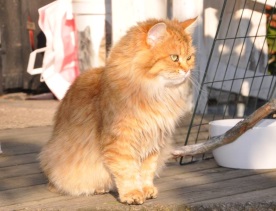 Vanessa, F, SIB ny 23, 2011-08-10, SE/-Vanessa, F, SIB ny 23, 2011-08-10, SE/-Vanessa, F, SIB ny 23, 2011-08-10, SE/-Vanessa, F, SIB ny 23, 2011-08-10, SE/-Skrivaranpassad | Generationer: 2, 3, 4, 5, 6, 7, 8, 9, 10 | Inavelsgrad = 0,0% | TestparaSkrivaranpassad | Generationer: 2, 3, 4, 5, 6, 7, 8, 9, 10 | Inavelsgrad = 0,0% | TestparaSkrivaranpassad | Generationer: 2, 3, 4, 5, 6, 7, 8, 9, 10 | Inavelsgrad = 0,0% | TestparaSkrivaranpassad | Generationer: 2, 3, 4, 5, 6, 7, 8, 9, 10 | Inavelsgrad = 0,0% | Testpara
Rossity Baron, SIB ns 11, 2006-07-22, RU/NO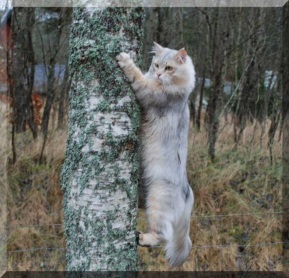 GIC Odissey Onix Gloria of Rossity, SIB ns 11, 2004-07-24, RU/-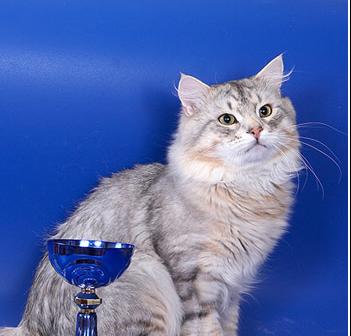 GIC Kuzma Litvik, SIB ny 24, RU/-Eu CH Guelious Onix Gloria, SIB n 21, RU/- [p]
Rossity Baron, SIB ns 11, 2006-07-22, RU/NOGIC Odissey Onix Gloria of Rossity, SIB ns 11, 2004-07-24, RU/-GIC Kuzma Litvik, SIB ny 24, RU/-Zemfira Litvic, SIB n 21, RU/-
Rossity Baron, SIB ns 11, 2006-07-22, RU/NOGIC Odissey Onix Gloria of Rossity, SIB ns 11, 2004-07-24, RU/-GIC Izuminka Onix Gloria, SIB ns 23, RU/-EC Ajax North Wind, SIB ns 22, 1997-12-22, RU/- [p]
Rossity Baron, SIB ns 11, 2006-07-22, RU/NOGIC Odissey Onix Gloria of Rossity, SIB ns 11, 2004-07-24, RU/-GIC Izuminka Onix Gloria, SIB ns 23, RU/-CH Vasilisa Onix Gloria, SIB ny 23, RU/-
Rossity Baron, SIB ns 11, 2006-07-22, RU/NOCH WCF Rossity Lubushka, SIB ny 23, 2004-02-17, RU/-GIC WCF Jean from Russian Kings of Siberian Forests, SIB x ns 21, RU/-GIC Untars from Russian Kings of Siberian Forests, SIB ns 09, RU/-
Rossity Baron, SIB ns 11, 2006-07-22, RU/NOCH WCF Rossity Lubushka, SIB ny 23, 2004-02-17, RU/-GIC WCF Jean from Russian Kings of Siberian Forests, SIB x ns 21, RU/-CH Cveta Onix Gloria, SIB ny 21, RU/-
Rossity Baron, SIB ns 11, 2006-07-22, RU/NOCH WCF Rossity Lubushka, SIB ny 23, 2004-02-17, RU/-GIC WCF Rossity Gutineya, SIB n 24, 1997-11-18, RU/-Ch Juliy Kalita, SIB n 22, RU/-
Rossity Baron, SIB ns 11, 2006-07-22, RU/NOCH WCF Rossity Lubushka, SIB ny 23, 2004-02-17, RU/-GIC WCF Rossity Gutineya, SIB n 24, 1997-11-18, RU/-EC Rossity Rossita, SIB f 22, 1994-08-24, RU/-Mor
Vesna Sibirskaya's Oxana,  SIB ny23, SE/-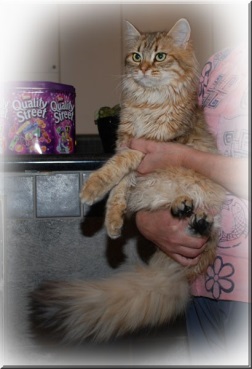 Angelur Vakula, SIB ny 23, 2006-12-12, RU/- [p]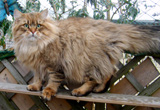 CH Bazilevs Snow Bars, SIB ns 23, RU/-IC Larset Snow Bars, SIB n 23, RU/-Mor
Vesna Sibirskaya's Oxana,  SIB ny23, SE/-Angelur Vakula, SIB ny 23, 2006-12-12, RU/- [p]CH Bazilevs Snow Bars, SIB ns 23, RU/-Patrissia Marcell of Snow Bars, SIB as 21, RU/-Mor
Vesna Sibirskaya's Oxana,  SIB ny23, SE/-Angelur Vakula, SIB ny 23, 2006-12-12, RU/- [p]Angelur Harizma, SIB ny 23, RU/-CH (WCF) Elisey Onix Gloria, SIB n 23, RU/-Mor
Vesna Sibirskaya's Oxana,  SIB ny23, SE/-Angelur Vakula, SIB ny 23, 2006-12-12, RU/- [p]Angelur Harizma, SIB ny 23, RU/-Angelur Charodeika, SIB fy 03, RU/-Mor
Vesna Sibirskaya's Oxana,  SIB ny23, SE/-Vesna Sibirskaya's Rainbow, SIB n 23, 2006-04-25,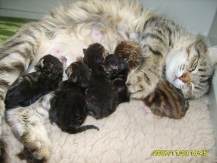 Newskaja Maskeradnaja Amir, SIB ns, 2004-06-27, NL/-Vinnypookh Snezhnoye Chudo, SIB as 22, 2003-06-07, RU/-Mor
Vesna Sibirskaya's Oxana,  SIB ny23, SE/-Vesna Sibirskaya's Rainbow, SIB n 23, 2006-04-25,Newskaja Maskeradnaja Amir, SIB ns, 2004-06-27, NL/-Edelweiss Tsarskaya Nevesta, NEM fs, 2002-08-08Mor
Vesna Sibirskaya's Oxana,  SIB ny23, SE/-Vesna Sibirskaya's Rainbow, SIB n 23, 2006-04-25,Taurus Gardarica, SIB ny 23, 2003-07-13, RU/WCh (WCF) & GRC (TICA) Ruslan of Taurus, SIB ns 23, 1997-06-19, RU/USMor
Vesna Sibirskaya's Oxana,  SIB ny23, SE/-Vesna Sibirskaya's Rainbow, SIB n 23, 2006-04-25,Taurus Gardarica, SIB ny 23, 2003-07-13, RU/GIC Lapushka Onix Gloria, SIB ny 24, 2000-10-12, RU/- [p]